14.04.2020											         № 353						г. СевероуральскО внесении изменений в муниципальную программу Североуральского городского округа «Совершенствование социально-экономической политики в Североуральском городском округе» на 2020-2025 годы, утвержденную постановлением Администрации Североуральского городского округа от 30.09.2019 № 995Руководствуясь решениями Думы Североуральского городского округа от 22.04.2015 № 33 «Об утверждении Положения о правовых актах Североуральского городского округа», от 18.03.2020 № 16 «О внесении изменений в Решение Думы Североуральского городского округа от 25.12.2019               № 70 «О бюджете Североуральского городского округа на 2020 год и плановый период 2021 и 2022 годов», постановлением Администрации Североуральского городского округа от 02.09.2013 № 1237 «Об утверждении Порядка формирования и реализации муниципальных программ Североуральского городского округа», Администрация Североуральского городского округаПОСТАНОВЛЯЕТ:1. Внести в муниципальную программу Североуральского городского округа «Совершенствование социально-экономической политики в Североуральском городском округе» на 2020 – 2025 годы, утвержденную постановлением Администрации Североуральского городского округа от 30.09.2019 № 995                           (с изменениями, внесенными постановлением Администрации Североуральского городского округа от 29.01.2020 № 95), следующие изменения: 1) в Паспорте Программы строку «Объем реализации муниципальной программы по годам реализации, тыс. рублей» изложить в следующей редакции:2) приложение № 2 к Программе изложить в новой редакции (прилагается);2. Опубликовать постановление на официальном сайте Администрации Североуральского городского округа.Глава Североуральского городского округа					В.П. Матюшенко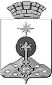 АДМИНИСТРАЦИЯ СЕВЕРОУРАЛЬСКОГО ГОРОДСКОГО ОКРУГАПОСТАНОВЛЕНИЕОбъем реализации муниципальной программы по годам реализации, тыс. рублейВСЕГО: 526 298,21880 тыс. рублей, в т. ч.     из средств местного бюджета 524 239,11880 тыс. руб., в т. ч. по годам реализации программы:в 2020 году – 88 275,21880 тыс. рублей:в 2021 году – 89 190,10000 тыс. рублей;в 2022 году – 89 870,00000 тыс. рублей;в 2023-2025 годах – 256 903,80000 тыс. рублей;    из средств областного бюджета всего 1 287,20000 руб., в т. ч. по годам реализации программы:в 2020 году – 412,40000 тыс. рублей:в 2021 году – 429,00000 тыс. рублей.в 2022 году – 445,80000 тыс. рублей;в 2023-2025 годах – 0,00000 тыс. рублей;    из средств федерального бюджета 771,90000 тыс. руб., в т. ч. по годам реализации программы:в 2020 году – 646,50000 тыс. рублей:в 2021 году – 16,20000 тыс. рублей;в 2022 году – 109,20000 тыс. рублей;в 2023-2025 годах – 0,00000 тыс. рублей